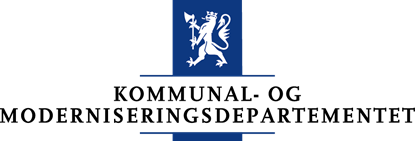 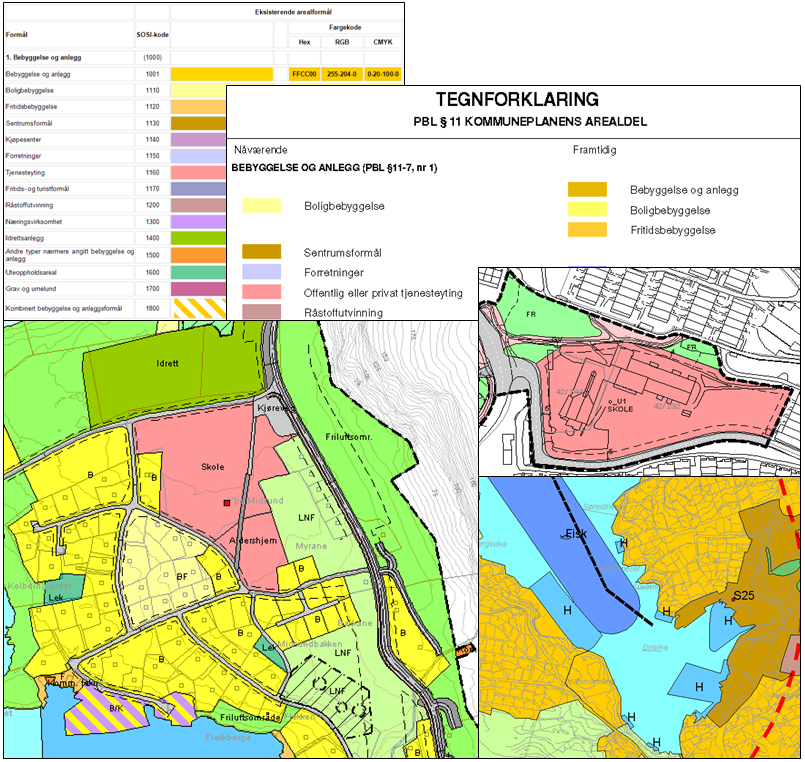 Innholdsfortegnelse2.1	Formålsfarger	32.2	Bruk av symboler	32.3	Tegneregler for kommuneplan	41.1.1	2.3.1 Koder og presentasjon for arealformål i kommuneplan	42.1.1	2.3.2 Koder og presentasjon for hensynssoner i kommuneplan, flater	103.1.1	2.3.3 Koder og presentasjon for andre juridiske flater, linjer og punkter i kommuneplan	124.1.1	2.3.4 Fremstilling av andre linjer ikke hjemlet i plan- og bygningsloven	152.4	Tegneregler for reguleringsplan	165.1.1	2.4.1 Koder og presentasjonsregler for reguleringsplan	166.1.1	2.4.2 Koder og presentasjon for hensynssoner i reguleringsplan	287.1.1	2.4.3 Koder og presentasjon for andre juridiske flater, linjer og punkter i reguleringsplan	298.1.1	2.4.4 Fremstilling av andre linjer ikke hjemlet i plan- og bygningsloven	322.5	Tegneregler som gjelder eldre versjoner (pbl 2008)	332.5.1	Kommuneplan	332.5.2	Formål som gjelder til og med versjon 20180701	332.6.2	Reguleringsplan	332.6.2.3	Formål som gjelder versjon 4.1 til og med 4.3	342.6.2.4	Formål som gjelder til og med versjon 4.5	342.6.2.5	Tegneregler som gjelder til og med versjon 20180701	352.7	Forholdet til digitalt planregister	362.8	Endringslogg Del 2	36Del 2 Spesifikasjon av tegnereglerDel 2 av  ”Nasjonal produktspesifikasjon for arealplan og digitalt planregister” omfatter tegneregler for innhold i arealplan jf pbl. §§ 6-2, 6-3, 6-4, 8-1, 8-5, kap. 11 og 12 med videre detaljering fastsatt i forskrift og SOSI-standard (SOSI-standarden er fastsatt av Statens kartverk = Samordnet Opplegg for Stedfestet Informasjon). Spesifikasjonen definerer hvordan ulike objekter med egenskaper skal presenteres både på plankartet for den enkelte plan og ved sammenstilling av flere arealplaner i digitalt planregister både på skjerm og ved utskrift. Nærmere spesifikasjon for plankart er i del 1, spesifikasjon for digitalt planregister er i del 4. Forskriften er revidert 1. mars 2018, men senere revisjon av tegnereglene er utført. Tegnereglene gjelder derfor fra 26. juni 2019.Denne spesifikasjonen må benyttes sammen med SOSI-standard kapittel Plan. Standarden gir en fullstendig oversikt over hvordan geometrien i arealplaner skal kodes.2.1	FormålsfargerVed fastsettelse av farger for arealformål, er det lagt vekt på å bruke farger som er lett å skille fra hverandre. Med hensyn på at planer også skal presenteres på nett er fargene tilpasset også dette. Det er benyttet såkalte web-sikre farger, som er en fargepalett med 216 farger og som er utarbeidet etter mange års erfaring med Internett. På Internett har fargetoner en tendens til å se annerledes ut avhengig av hvilken nettleser som benyttes. Også ulikt utstyr (PC-skjerm, plottere, videokanoner) og programvare, kan vise samme fargetone forskjellig.Fordelen med denne fargepaletten er et det er relativt stor avstand mellom fargetonene i skalaen. Den har derfor nytte også utenfor Internett, siden den gjør det enklere å skille mellom ulike formålsfarger. Fargene i paletten er i html gitt som en hexadesimal kode som enkelt og riktig kan konverteres til RGB. Her er noen eksempler på farger angitt med hexadesimal kode og RGB-kode:Svart; Hx 000000 / RGB 0 0 0Hvit; Hx FFFFFF / RGB 255 255 255Rød; Hx FF0000 / RGB 255 0 0Blå; Hx 0000FF / RGB 0 0 255Fiolett; Hx 9900FF / RGB 153 0 255Trykkerier benytter CMYK-fargepalett i sine systemer. Disse kodene er derfor også lagt inn i standarden, men det anbefales å ikke benytte CMYK-farger hvis data skal publiseres på web. Denne paletten har ikke tilstrekkelig fargemetning i fargetonene til at disse konverteres riktig til websikre RGB-verdier. Det oppfordres til å benytte hexadesimale koder eller RGB-fargepalett hvis det er mulighet for det.2.2	Bruk av symboler Nytt for plandata i SOSI versjon 4.1 og nyere er at det kan benyttes symboler også på enkelte av formålene i stedet for bokstavkoder/tekst. Det er utarbeidet en symbolfont som inkluderer alle standardiserte symboler for plandata, også for eldre SOSI-versjoner. Symbolfonter kan lastes ned fra Statens kartverk; http://www.statkart.no/Tegneregler+tilpasset+sosiversjon+4.3.d25-SwBHQ2X.ips2.3	Tegneregler for kommuneplan2.3.1	Koder og presentasjon for arealformål i kommuneplanBredde på stripene i kombinasjoner; 2,5 Symbol er ikke påkrevet, men kan brukes om man ønsker det2.3.2	Koder og presentasjon for hensynssoner i kommuneplan, flaterTabellen nedenfor viser signatur for formålsflater. Se også kapittel 2.3.3 for signatur på linjer i hensynssoner.2.3.3	Koder og presentasjon for andre juridiske flater, linjer og punkter i kommuneplanSkitrekk (1143) og Taubane (1155) har inngått i SOSI versjon 4.0, men har manglet symbol. Disse er nå lagt inn med symbol. Øvrige linjer og symboler fra SOSI versjon 4.0 videreføres.2.3.4	Fremstilling av andre linjer ikke hjemlet i plan- og bygningslovenNoen elementer som ikke er hjemlet i pbl., kan etter annen lovgivning være påkrevd å vise i arealplaner. Linjene vist nedenfor fremstilles som juridiske linjer (KPJURLINJE), men er hjemlet i annet lovverk enn pbl. Tegneregel for markagrense (lov av 5. juni 2009 nr. 35 om naturområder i Oslo og nærliggende kommuner (markaloven))Signaturen skal bare benyttes for bestemmelser om naturområder i Oslo og nærliggende kommuner Tegneregel for snøscooterløyper for fornøyelseskjøring (lov av 10. juni 1977 om motorferdsel i utmark og vassdrag (motorferdselloven), etter endring ved lov av 19. juni 2015 nr. 67Signaturene skal bare benyttes som informasjonslinjer i kommuneplanens arealdel3)	For nåværende plansituasjon fremstilles linjen med annenhver svart og blå tverrstrek, for fremtidig plansituasjon fremstilles linjen med annenhver rød og svart tverrstrek.For mer informasjon om snøscooterløyper for fornøyelseskjøring se link2.4	Tegneregler for reguleringsplan2.4.1	Koder og presentasjonsregler for reguleringsplan1) 	Bredde på stripene i signaturen; 2,52)	Bredde på stripene i signaturen; 3 Symbol er ikke påkrevet, men kan brukes om man ønsker det2.4.2	Koder og presentasjon for hensynssoner i reguleringsplanTabellen nedenfor viser signatur for formålsflater. Se også kapittel 2.4.3 for signatur på linjer i hensynssoner.2.4.3	Koder og presentasjon for andre juridiske flater, linjer og punkter i reguleringsplanSikringsgjerde (1235) har inngått i versjon 4.0 av SOSI-standarden, men manglet symbol. Den er nå inkludert med symbol. Grense for fareområde (1205), grense for restriksjonsområde (1206), grense for bevaringsområde (1207), grense for fornyelsesområde (1208) og grense for rekkefølgeområde (1209) utgår. Alle erstattes av grense for hensynssone. Øvrige linjer og symboler fra SOSI versjon 4.0 videreføres.2.4.4	Fremstilling av andre linjer ikke hjemlet i plan- og bygningslovenNoen elementer som ikke er hjemlet i pbl., kan etter annen lovgivning være påkrevd å vise i arealplaner. Linjene vist nedenfor fremstilles som juridiske linjer (RPJURLINJE), men er hjemlet i annet lovverk enn pbl. Tegneregel for markagrense (Markaloven 2009)Signaturen skal bare benyttes for bestemmelser om naturområder i Oslo og nærliggende kommuner.Tegneregler som gjelder eldre versjoner (pbl 2008)Planer som er etablert etter versjon 4.1 eller 4.2 vil ha formål som utgår eller er flyttet i versjon 4.3.Formål som utgår vil finnes bare for versjon 4.1 og 4.2 og tegnes ut som tegnereglene nedenfor viser. Formål som flyttes til annen hovedgruppe i versjon 4.3 skal tegnes ut som vist nedenfor i versjon 4.1 og 4.2, men har fått ny tegneregel i versjon 4.3.KommuneplanFormål gyldige for versjon 4.1 og 4.2Formål som gjelder til og med versjon 20180701Formål 3001 er gyldig for planer vedtatt før 01.04.2019ReguleringsplanFormål gyldige for versjon 4.1 og 4.2Formål flyttet i versjon 4.3Formål 6730, 6740 og 6750 er fortsatt gyldige for versjon 4.1 og 4.2.Formål som gjelder versjon 4.1 til og med 4.3Formål 6210 er gyldig for versjonene 4.1, 4.2 og 4.3Formål som gjelder til og med versjon 4.5Formål 1163, 1165 og 2100 er gyldige for planer vedtatt før 01.07.2018I Plan 4.5.2 ble det innført en ny objektype for fremstilling av midlertidige bygge- og anleggsområder, PblMidlByggAnleggOmråde. For planer vedtatt før 01.07.2018 vil flatesignaturen nedenfor fortsatt gjelde for fremstilling med RpBestemmelseOmråde/RpBestemmelseGrenseTegneregler som gjelder til og med versjon 20180701Formål 3001 er gyldig for planer vedtatt før 01.04.20192.7	Forholdet til digitalt planregisterDenne spesifikasjonen inneholder bare SOSI-koder med tilhørende tegneregler for plankartet. Det er for planregisterdelen etablert egne SOSI koder med tilhørende tegneregler for klage, innsigelse og dispensasjon, planforslag og igangsatt plan. Disse blir gitt i spesifikasjonens del 4.2.8	Endringslogg Del 2Nasjonal produktspesifikasjon for arealplan og digitalt planregisterDel 2 – Spesifikasjon for tegnereglerSpesifikasjon fastsatt 1. juli 2009, med endringer senest  26. juni 2019Eksisterende arealformålEksisterende arealformålEksisterende arealformålEksisterende arealformålEksisterende arealformålEksisterende arealformålEksisterende arealformålEksisterende arealformålEksisterende arealformålEksisterende arealformålNytt arealformålNytt arealformålNytt arealformålNytt arealformålNytt arealformålNytt arealformålNytt arealformålNytt arealformålNytt arealformålNytt arealformålNytt arealformålFormålSOSI-kodeFargekodeFargekodeFargekodeFargekodeFargekodeFargekodeFargekodeFargekodeFargekodeFargekodeFargekodeFargekodeFargekodeFormålSOSI-kodeHexHexRGBRGBCMYKCMYKHexHexRGBRGBCMYKCMYKCMYK1. Bebyggelse og anlegg(1000)Bebyggelse og anlegg1001FFCC00FFCC00255-204-0255-204-00-20-100-00-20-100-0E6B800E6B800230-185-0230-185-00-17-90-100-17-90-100-17-90-10Boligbebyggelse1110FFFF99FFFF99255-255-153255-255-1530-0-40-00-0-40-0FFFF66FFFF66255-255-51255-255-510-0-80-00-0-80-00-0-80-0Fritidsbebyggelse1120FFCC66FFCC66255-204-102255-204-1020-20-60-00-20-60-0FFCC33FFCC33255-204-51255-204-510-20-80-00-20-80-00-20-80-0Sentrumsformål1130CC9900CC9900204-153-0   204-153-0   0-20-80-200-20-80-20996600996600153-102-0153-102-00-20-60-400-20-60-400-20-60-40Kjøpesenter1140CC99CCCC99CC204-153-204204-153-2040-20-0-20 0-20-0-20 996699996699153-102-153153-102-1530-20-0-400-20-0-400-20-0-40Forretninger1150CCCCFFCCCCFF204-204-255204-204-25520-20-0-020-20-0-09999FF9999FF153-153-255153-153-25540-40-0-040-40-0-040-40-0-0Offentlig eller privat tjenesteyting1160FF9999FF9999255-153-153255-153-1530-40-40-00-40-40-0FF6699FF6699255-102-153255-102-1530-60-40-00-60-40-00-60-40-0Fritids- og turistformål11709999CC9999CC153-153-204153-153-20420-20-0-2020-20-0-20666699666699102-102-153102-102-15320-20-0-4020-20-0-4020-20-0-40Råstoffutvinning1200CC9999CC9999204-153-153204-153-1530-20-20-200-20-20-20AC6668AC6668172-101-103172-101-1030-27-27-330-27-27-330-27-27-33Næringsbebyggelse1300CC99FFCC99FF204-153-255204-153-25520-40-0-020-40-0-09966CC9966CC153-102-204153-102-20420-40-0-2020-40-0-2020-40-0-20Idrettsanlegg140099CC0099CC00153-204-0153-204-020-0-80-2020-0-80-20669900669900102-153-0102-153-020-0-60-4020-0-60-4020-0-60-40Andre typer nærmere angitt bebyggelse og anlegg1500FF9933FF9933255-153-51255-153-510-40-80-00-40-80-0CC6600CC6600204-102-0204-102-00-40-80-200-40-80-200-40-80-20Uteoppholdsareal160066CC9966CC99102-204-153102-204-15340-0-20-2040-0-20-2033996633996651-153-10251-153-10240-0-20-4040-0-20-4040-0-20-40Grav og urnelund1700CC6699CC6699204-102-153204-102-1530-40-20-200-40-20-20993366993366153-51-102153-51-1020-40-20-400-40-20-400-40-20-40Kombinert bebyggelse og anleggsformål1800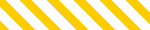 1) 1) FFCC00 FFFFFFFFCC00 FFFFFF255-204-0255-255-255255-204-0255-255-2550-20-100-00-0-0-00-20-100-00-0-0-0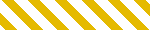 1) 1) E6B800FFFFFFE6B800FFFFFF230-185-0255-255-255230-185-0255-255-2550-17-90-00-0-0-00-17-90-00-0-0-00-17-90-00-0-0-0SOSI-kodeHexHexRGBRGBCMYKCMYKHexHexRGBRGBCMYKCMYKCMYK2. Samferdselsanlegg og teknisk infrastruktur (2000)Samferdselsanlegg og teknisk infrastruktur (arealer)2001CCCCCCCCCCCC204-204-204204-204-2040-0-0-200-0-0-20999999999999153-153-153153-153-1530-0-0-400-0-0-400-0-0-40Veg2010Bane2020CC9966CC9966204-153-102204-153-1020-20-40-200-20-40-20996633996633153-102-51153-102-510-20-40-400-20-40-400-20-40-40Lufthavn2030CCCCCCCCCCCC204-204-204204-204-2040-0-0-200-0-0-20999999999999153-153-153153-153-1530-0-0-400-0-0-400-0-0-40Havn204099CCCC99CCCC153-204-204153-204-20420-0-0-2020-0-0-2066B1B166B1B1102-177-177102-177-17729-0-0-3129-0-0-3129-0-0-31Molo204433BEBE33BEBE51-190-19051-190-19055-0-0-2555-0-0-25338C8C338C8C51-140-14051-140-14035-0-0-4535-0-0-4535-0-0-45Hovednett for sykkel2050FFCCCCFFCCCC255-204-204255-204-2040-20-20-00-20-20-0FF9999FF9999255-153-153255-153-1530-40-40-00-40-40-00-40-40-0Kollektivnett2060CC9966CC9966204-153-102204-153-1020-20-40-200-20-40-20996633996633153-102-51153-102-510-20-40-400-20-40-400-20-40-40Kollektivknutepunkt2070CC9966CC9966204-153-102204-153-1020-20-40-200-20-40-20996633996633153-102-51153-102-510-20-40-400-20-40-400-20-40-40Parkering2080B9B9B9B9B9B9185-185-185185-185-1850-0-0-270-0-0-27838383838383128-128-128128-128-1280-0-0-500-0-0-500-0-0-50Trase for teknisk infrastruktur2100FFCC99FFCC99255-204-153255-204-1530-20-40-00-20-40-0FF9966FF9966255-153-102255-153-1020-40-60-00-40-60-00-40-60-0Kombinerte formål for samferdselsanlegg og/eller teknisk infrastrukturtraseer2800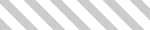 1) CCCCCC FFFFFFCCCCCC FFFFFF204-204-204255-255-255204-204-204255-255-2550-0-0-200-0-0-00-0-0-200-0-0-0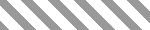 1) 1) 999999FFFFFF999999FFFFFF153-153-153255-255-255153-153-153255-255-2550-0-0-400-0-0-00-0-0-400-0-0-00-0-0-400-0-0-03. Grønnstruktur(3000)Blå/grønnstruktur300266FFCC66FFCC102-255-204102-255-20460-0-20-060-0-20-000CC9900CC990-204-1530-204-15380-0-20-2080-0-20-2080-0-20-20Naturområde302099FF9999FF99153-255-153153-255-15340-0-40-040-0-40-066CC6666CC66102-204-102102-204-10240-0-40-2040-0-40-2040-0-40-20Turdrag3030Friområde3040Park3050Overvannstiltak310033EBEB33EBEB51-235-23551-235-23572-0-0-872-0-0-800CCEB00CCEB0-204-2350-204-23592-12-0-892-12-0-892-12-0-8Kombinerte grønnstrukturformål3800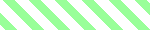 1) 99FF99FFFFFF99FF99FFFFFF153-255-153    255-255-255153-255-153    255-255-25540-0-40-00-0-0-040-0-40-00-0-0-0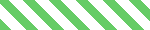 1) 1) 669966FFFFFF669966FFFFFF102-204-102255-255-255102-204-102255-255-25540-0-40-200-0-0-040-0-40-200-0-0-040-0-40-200-0-0-0SOSI-kodeHexHexRGBRGBCMYKCMYKHexHexRGBRGBCMYKCMYKCMYK4. Forsvaret(4000)Forsvaret4001CCCC99CCCC99204 204-153204 204-1530-0-20-200-0-20-20999966999966153-153-102153-153-1020-0-20-400-0-20-400-0-20-40Ulike typer militære formål4010Skytefelt/øvingsområde4020Forlegning/leir4030Kombinerte militære formål4800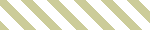 1)CCCC99 FFFFFFCCCC99 FFFFFF204-204-153255-255-255204-204-153255-255-2550-0-20-200-0-0-00-0-20-200-0-0-0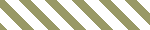 1) 1) 999966FFFFFF999966FFFFFF153-153-102255-255-255153-153-102255-255-2550-0-20-400-0-0-00-0-20-400-0-0-00-0-20-400-0-0-05. Landbruks-, natur- og friluftsformål samt reindrift (LNFR)(5000)LNFR-areal for nødvendige tiltak for landbruk og reindrift og gårdstilknyttet næringsvirksomhet basert på gårdens ressursgrunnlag5100 2)CCFF99CCFF99204-255-153204-255-15320-0-40-020-0-40-02)2)99FF6699FF66153-255-102153-255-10240-0-60-040-0-60-040-0-60-0LNFR-areal for spredt bolig-, fritids- eller næringsbebyggelse mv.5200CCFFCCCCFFCC204-255-204204-255-20420-0-20-020-0-20-033FF9933FF9951-255-15351-255-15380-0-40-080-0-40-080-0-40-0Spredt boligbebyggelse5210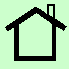 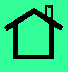 Spredt fritidsbebyggelse5220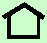 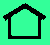 Spredt næringsbebyggelse5230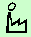 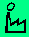 SOSI-kodeHexHexRGBRGBCMYKCMYKHexHexRGBRGBCMYKCMYKCMYK6. Bruk og vern av sjø og vassdrag, med tilhørende strandsone(6000)Bruk og vern av sjø og vassdrag med tilhørende strandsone6001CCFFFFCCFFFF204-255-255204-255-25520-0-0-020-0-0-066FFFF66FFFF102-255-255102-255-25560-0-0-060-0-0-060-0-0-0Ferdsel610066CCFF66CCFF102-204-255102-204-25560-20-0-060-20-0-00099CC0099CC0-153-2040-153-20480-20-0-2080-20-0-2080-20-0-20Ankringsområde611033AFAF33AFAF51-175-17551-175-17549-0-0-3149-0-0-310099990099990-153-1530-153-15360-0-0-4060-0-0-4060-0-0-40Opplagsområde6120Riggområde6130Farled620066CCFF66CCFF102-204-255102-204-25560-20-0-060-20-0-00099CC0099CC0-153-2040-153-20480-20-0-2080-20-0-2080-20-0-20Havneområde i sjø622033CCCC33CCCC51-204-20451-204-20460-0-0-2060-0-0-2066B4B466B4B4102-180-180102-180-18031-0-0-2931-0-0-2931-0-0-29Småbåthavn6230Fiske6300 2) 6699FF 6699FF102-153-255102-153-25560-40-0-060-40-0-02) 2) 66FFFF66FFFF102-102-255102-102-25560-60-0-060-60-0-060-60-0-0Akvakultur6400FFCCFFFFCCFF255-204-255255-204-2550-20-0-00-20-0-0CC99CCCC99CC204-153-204204-153-2040-20-0-200-20-0-200-20-0-20Drikkevann650099CCFF99CCFF153-204-255153-204-25540-20-0-040-20-0-03399FF3399FF51-153-25551-153-25580-40-0-080-40-0-080-40-0-0Naturområde660099FFFF99FFFF153-255-255153-255-25540-0-0-040-0-0-0 00DFDF 00DFDF0-236-2360-236-23693-0-0-793-0-0-793-0-0-7Friluftsområde6700Kombinerte formål i sjø og vassdrag med eller uten tilhørende strandsone6800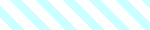  1)CCFFFFFFFFFFCCFFFFFFFFFF204-255-255255-255-255204-255-255255-255-25520-0-0-00-0-0-020-0-0-00-0-0-0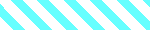  1) 1)66FFFFFFFFFF66FFFFFFFFFF102-255-255255-255-255102-255-255255-255-25560-0-0-00-0-0-060-0-0-00-0-0-060-0-0-00-0-0-0FlaterObjekttype/EgenskapSOSI-kodeFlatesignatur, nåværende Flatesignatur, fremtidigAnmerkning KpFareSone310, 320, 330, 350, 360,370, 380, 390380, 390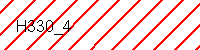 FF0000, Rød fet strek. Vinkel 50 gon, avstand 8. linjetykkelse, 0,5. Bakgrunn; Formålsfarge(r). Tekst på hensynssone spesifiseres i tegnforklaring KpSikringSone110, 120, 130, 190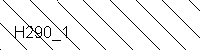 000000,svart. Vinkel 350 gon, avstand 10, linjetykkelse 0,15. Bakgrunn; Formålsfarge(r). Tekst på hensynssone spesifiseres i tegnforklaringKpStøySone210, 220, 230, 290000000,svart. Vinkel 350 gon, avstand 10, linjetykkelse 0,15. Bakgrunn; Formålsfarge(r). Tekst på hensynssone spesifiseres i tegnforklaringKpInfrastrukturSone 410, 430, 440, 450000000,svart. Vinkel 350 gon, avstand 10, linjetykkelse 0,15. Bakgrunn; Formålsfarge(r). Tekst på hensynssone spesifiseres i tegnforklaringKpGjennomføringSone810, 820, 830000000,svart. Vinkel 350 gon, avstand 10, linjetykkelse 0,15. Bakgrunn; Formålsfarge(r). Tekst på hensynssone spesifiseres i tegnforklaringKpAngittHensynSone510, 520, 530, 540, 550, 560, 570, 580, 590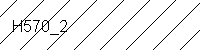 000000/FF0000,svart. Vinkel 50 gon, avstand 10, linjetykkelse 0,15Tekst på hensynssone spesifiseres i tegnforklaringKpBåndleggingSone(Arealst 1 og 2)710, 720, 730, 735, 740,750 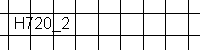 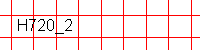 000000/FF0000,svart/rød. Vinkel 100/200 gon, avstand 12, linjetykkelse 0,15.Bakgrunn; Formålsfarge(r). Tekst på hensynssoner spesifiseres i tegnforklaringKpDetaljeringSone (Videreføring av reg.plan)910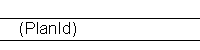 000000, svart. Vinkel 100 gon, avstand 10, linjetykkelse 0,15Bakgrunn; Hvit. Tekst på hensynssoner spesifiseres i tegnforklaringSmå flater, alle hensynssonerBruk farge, skravurtype og vinkel som angitt på hensynssonene, men reduser avstand mellom linjene til det halve.LinjesymbolObjekttype/EgenskapStrek-tykkelseLengdeMellomFarge RGB 0-0-0
SymbolAnmerkningKpGrense1,05,02,0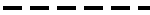 Benyttes som avgrensing av KpDetaljeringSone mot kommuneplanens arealdel.KpArealGrense0,18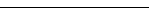 KpFareGrenseKpSikringGrenseKpStøyGrenseKpAngittHensynGrenseKpGjennomføringGrenseKpInfrastrukturGrenseKpBåndleggingGrenseKpDetaljeringGrense 0,541,5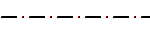 Benyttes som avgrensning av alle hensynssonerKpBestemmelseGrense0,522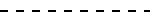 KpRegulertHøyde 0,20 2,01,0 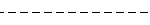 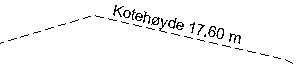 LinjesymbolSymbol-beskrivelseSymbol-beskrivelseSymbol-beskrivelseSymbol-beskrivelseSymbol-beskrivelseSymbol-beskrivelseNåværendeFarge RGB 0-0-0 (svart) hvis ikke annet er angittNåværendeFarge RGB 0-0-0 (svart) hvis ikke annet er angittNåværendeFarge RGB 0-0-0 (svart) hvis ikke annet er angittFremtidig Farge RGB 255-0-0 (rød)Fremtidig Farge RGB 255-0-0 (rød)Fremtidig Farge RGB 255-0-0 (rød)LinjesymbolLengde (mm)Lengde (mm)Lengde (mm)Mellomrom (mm)Mellomrom (mm)Mellomrom (mm)NåværendeFarge RGB 0-0-0 (svart) hvis ikke annet er angittNåværendeFarge RGB 0-0-0 (svart) hvis ikke annet er angittNåværendeFarge RGB 0-0-0 (svart) hvis ikke annet er angittFremtidig Farge RGB 255-0-0 (rød)Fremtidig Farge RGB 255-0-0 (rød)Fremtidig Farge RGB 255-0-0 (rød)LinjesymbolVertnivVertnivVertnivVertnivVertnivVertnivVertnivVertnivVertnivVertnivVertnivVertnivLinjesymbolSOSI-kodeTykkelseTykkelseTykkelse123123Tunnel1På bakken2Bro mv.3Tunnel1På bakken2Bro mv.3KpSamferdselLinje/..TYPESAMFLINJE1:50Fjernveg11210,402,53,61,81,5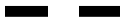 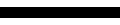 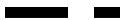 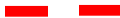 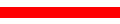 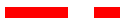 Hovedveg11220,351,82,71,20,9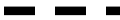 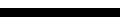 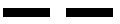 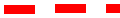 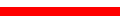 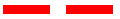 Samleveg11240,251,21,70,550,45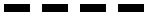 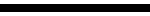 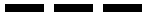 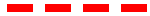 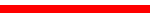 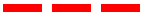 Adkomstveg11250,200,50,80,250,25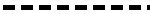 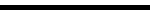 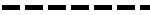 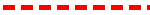 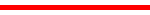 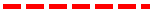 Gang/sykkelveg 1130(Ø) 0,201,00,40,7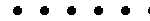 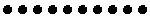 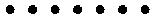 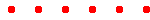 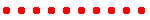 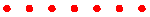 Sykkelveg 1131(Ø 0,201,00,40,7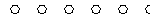 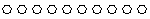 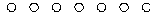 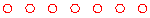 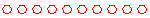 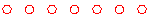 Gangveg11320,150,250,350,250.250,350,4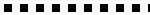 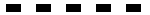 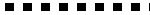 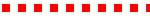 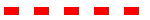 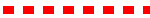 Turveg/turdrag11400,150,500,70.50,350,50.5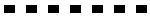 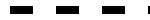 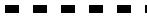 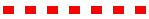 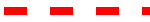 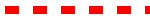 Skitrekk 1)11430,100,3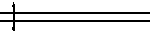 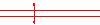 Jernbane11510,251,21,50,50,4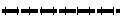 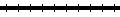 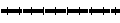 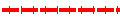 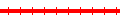 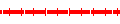 Sporveg11520,200,61.00,30,5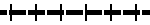 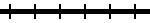 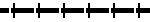 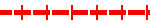 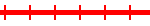 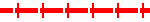 Taubane 11550,20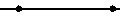 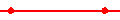 Kollektivtrasé11560,201,01,30,70.40.40.7RGB 153-51-0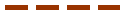 RGB 153-51-0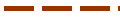 RGB 153-51-0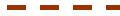 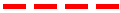 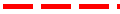 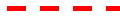 Farled11610,30.80.5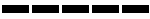 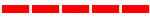 Småbåtled11620,20,50.4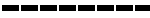 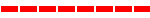 KpJuridiskLinje/..KPJURLINJEByggegrense11110,352,02,0RGB 153-153-153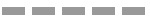 Forbudsgrense sjø11120,35RGB 153-153-153Forbudsgrense vassdrag11130,35RGB 153-153-153Strandlinje sjø11600,355,02.0RGB 153-153-153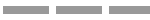 Strandlinje vassdrag11610,355,02,0RGB 153-153-153Midtlinje vassdrag11620,154,02,0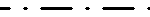 KpInfrastrukturLinje/ ..KPINFRASTRUKTURLINJEVann11650,12,01.0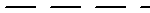 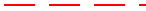 Avløp11660,12,50,5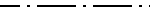 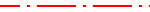 Kraftledning11670,253,01,5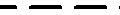 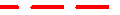 Overvannstrasé11680,12,00,5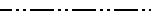 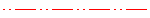 PunktsymbolKpSamferdselPunkt/..TYPESAMFPUNKTVegkryss1129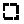 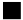 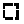 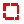 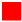 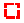 Kollektivknutepunkt1159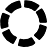 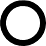 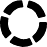 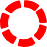 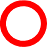 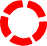 KpJuridiskLinje/..KPJURLINJEMarkagrense11630,355,02,0RGB 0-153-0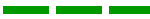 KpSamferdselLinje/..TYPESAMFLINJEMotorferdsel i utmark11630,40,20,35RGB 0-0-0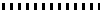  RGB 255-0-0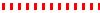 Scooterløyper for fornøyelseskjøring 3)11640,40.150.35RGB 102-102-204 RGB 0-0-0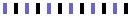 RGB 255-0-0 RGB 0-0-0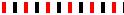 FormålSOSI-kodeKortformFargekodeHexFargekodeRGBFargekodeCMYK1. Bebyggelse og anlegg(1000)Bebyggelse og anlegg1001FFCC00255-204-00-20-100-0Boligbebyggelse1110FFFF33255-255-510-0-80-0Boligbebyggelse-frittliggende småhusbebyggelse1111FFFF99255-255-1530-0-40-0Boligbebyggelse-konsentrert småhusbebyggelse1112FFFF33255-255-510-0-80-0Boligbebyggelse-blokkbebyggelse1113Garasjeanlegg for bolig-/fritidsbebyggelse1119Fritidsbebyggelse1120FFCC66255-204-1020-2060-0Fritidsbebyggelse-frittliggende1121FFE7AE255-231-1740-9-32-0Fritidsbebyggelse-konsentrert1122FFCC66255-204-1020-206-0-0Fritidsbebyggelse-blokk1123Kolonihage1124Sentrumsformål1130SentrumsformålCC9900204-153-00-20-80-20Kjøpesenter1140KjøpesenterCC99CC204-153-2040-20-0-20Forretninger1150Forretninger CCCCFF204-204-25520-20-0-0Offentlig eller privat tjenesteyting1160Tjenesteyting FF9999255-153-1530-40-40-0Barnehage1161BarnehageUndervisning1162UndervisningHelse-/omsorgsinstitusjon1168Helse/omsorgKulturinstitusjon1167KulturForsamlingslokale for religionsutøvelse1164ReligionsutøvelseAdministrasjon1166AdministrasjonAnnen offentlig eller privat tjenesteyting1169Fritids- og turistformål1170Fritid/Turistformål9999CC153-153-20420-20-0-20Utleiehytter1171UtleiehytterFornøyelsespark eller temapark1172FornøyelsesparkCampingplass1173CampingplassLeirplass1174LeirplassRåstoffutvinning1200RåstoffutvinningCC9999204-153-1530-20-20-20Steinbrudd og masseuttak1201Steinbrudd/masseuttakNæringsbebyggelse1300Næringsbebyggelse9966FF153-102-25540-60-0-0Kontor1310Kontor CC99FF204-153-25520-40-0-0Hotell/overnatting1320HotellBevertning1330BevertningIndustri1340Industri CC66FF204-102-25520-60-0-0Lager1350LagerBensinstasjon/vegserviceanlegg1360Bensinstasjon/vegserviceanleggAnnen næring13909966FF153-102-25540-60-0-0Idrettsanlegg1400Idrett99CC00153-204-020-0-80-20Skianlegg1410SkianleggSkiløypetrasé1420SkiløypeIdrettsstadion1430Idrettsstadion669900102-153-020-0-60-40Nærmiljøanlegg1440Nærmiljøanlegg99CC00153-204-020-0-80-20Golfbane1450GolfbaneCCFF33204-255-5120-0-80-0Motorsportanlegg1460Motorsport669900102-153-020-0-60-40Skytebane1470SkytebaneAndre idrettsanlegg149099CC00153-204-020-0-80-20Andre typer bebyggelse og anlegg1500FF9933255-153-510-40-80-0Godsterminal1501GodsterminalGodslager1502GodslagerEnergianlegg1510EnergianleggFjernvarmeanlegg1520FjernvarmeanleggVindkraftanlegg1530VindkraftanleggVann- og avløpsanlegg1540Vann- og avløpsanleggVannforsyningsanlegg1541VannforsyningsanleggAvløpsanlegg1542AvløpsanleggRenovasjonsanlegg1550RenovasjonsanleggØvrige kommunaltekniske anlegg1560Telekommunikasjonsanlegg1570Telekommunikasjonsanl.Småbåtanlegg i sjø og vassdrag 1587 SmåbåtanleggSmåbåtanlegg i sjø og vassdrag med tilhørende strandsone1588Uthus/naust/badehus1589Uthus/naust/badehusAnnen særskilt angitt bebyggelse og anlegg1590Øvrige anleggUteoppholdsareal1600Uteopphold 66CC99102-204-15340-0-20-20Lekeplass1610LekeplassGårdsplass1620GårdsplassParsellhage1630ParsellhageAnnet uteoppholdsareal1690Annet uteoppholdGrav- og urnelund1700Grav- og urnelundCC6699204-102-1530-40-20-20Krematorium1710Nødvendige bygg og anlegg for grav- og urnelund1730Kombinert bebyggelse og anleggsformål1800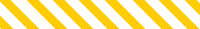  1) FFCC00FFFFFF255-204-0255-255-2550-20-100-00-0-0-0Bolig/forretning1801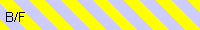  2)FFFF00CCCCFF255-255-0204-204-2550-0-100-020-20-0-0Bolig/forretning/kontor1802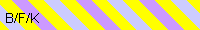  2)FFFF00CCCCFFCC99FF255-255-0204-204-255204-153-2550-0-100-020-20-0-020-40-0-0Bolig/tjenesteyting1803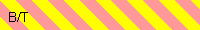  2)FFFF00FF9999255-255-0255-153-1530-0-100-00-40-40-0Bolig/kontor1804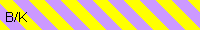  2)FFFF00CC99FF255-255-0204-153-2550-0-100-020-40-0-0Forretning/kontor1810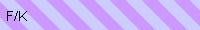  2)CCCCFFCC99FF204-204-255204-153-25520-20-0-020-40-0-0Forretning/kontor/Industri1811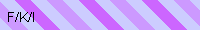  2)CCCCFFCC66FFCC99FF204-204-255204-102-255204-153-25520-20-0-020-60-0-020-40-0-0Forretning/industri1812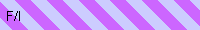  2)CCCCFFCC66FF204-204-255204-102-25520-20-0-020-60-0-0Forretning/kontor/tjenesteyting1813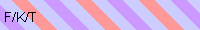  2)CCCCFFCC99FFFF9999204-204-255204-153-255255-153-15320-20-0-020-40-0-00-40-40-0Forretning/tjenesteyting1814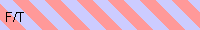  2)CCCCFFFF9999204-204-255255-153-15320-20-0-00-40-40-0Næring/tjenesteyting1824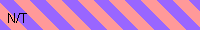  2)9966FF 
FF9999153-102-255255-153-15340-60-0-00-40-40-0Kontor/lager1825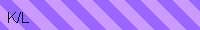  2)CC99FF9966FF204-153-255153-102-25520-40-0-040-60-0-0Industri/lager1826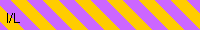  2)CC66FFFFCC00204-102-255255-204-020-60-0-00-20-100-0Kontor/industri1830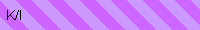  2)CC99FFCC66FF204-153-255204-102-25520-40-0-020-60-0-0Kontor/tjenesteyting1831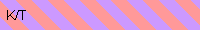  2)CC99FFFF9999204-153-255255-153-15320-40-0-00-40-40-0Angitt bebyggelse og anleggsformål kombinert med andre angitte hovedformål1900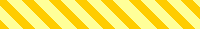  1)FFCC00FFFF99255-204-0255-255-1530-0-40-00-20-100-02. Samferdselsanlegg og teknisk infrastruktur(2000)Samferdselsanlegg og teknisk infrastruktur (arealer)2001(S)999999153-153-1530-0-0-40Veg2010Veg CCCCCC204-204-2040-0-0-20Kjøreveg2011Kjøreveg Fortau2012Fortau FFCCCC255-204-2040-20-20-0Torg2013TorgGatetun2014GatetunF0DDDB240-221-2190-7-8-6Gang-/sykkelveg2015Gang/sykkelveg FFCCCC255-204-2040-20-20-0Gangveg/gangareal/gågate2016Gangveg (G)Sykkelanlegg2017SykkelanleggAnnen veggrunn - tekniske anlegg2018Annen veggrunn999999153-153-1530-0-0-40Annen veggrunn - grøntareal2019999966153-153-1020-0-20-40Bane (nærmere angitt baneformål)2020BaneCC9966204-153-1020-20-40-20Trasé for jernbane2021Jernbane Trase for sporveg/forstadsbane2022SporvegTrase for taubane2023TaubaneStasjons-/terminalbygg2024Stasjons-/terminalbyggHoldeplass/plattform2025HoldeplassLeskur/plattformtak2026Leskur/plattformtakTekniske bygg/konstruksjoner2027Tekniske byggAnnen banegrunn - tekniske anlegg2028Annen banegrunnAnnen banegrunn - grøntareal2029999966153-153-1020-0-20-40Lufthavn2030Lufthavn999999153-153-1530-0-0-40Lufthavn - landings-/taxebane2031Lufthavn - terminalbygg2032LufthavnterminalLufthavn - hangarer/administrasjonsbygg2033Lufthavn/adm.byggLandingsplass for helikopter o.a.2034Havn2040Havn99CCCC153-204-20420-0-0-20Kai2041KaiHavneterminaler2042HavneterminalHavnelager2043HavnelagerMolo2044Molo33BEBE51-190-19055-0-0-25Navigasjonsinstallasjon2045NavigasjonsinstallasjonHovednett for sykkel2050Hovednett for sykkelFFCCCC255-204-2040-20-20-0Kollektivnett2060KollektivnettCC9966204-153-1020-20-40-20Trase for nærmere angitt kollektivtransport2061KollektivtransportKollektivknutepunkt2070KollektivknutepunktKollektivanlegg2071KollektivanleggKollektivterminal2072KollektivterminalKollektivholdeplass2073KollektivholdeplassPendler- /innfartsparkering2074Parkering2080ParkeringB9B9B9185-185-1850-0-0-27Rasteplass2081RasteplassParkeringsplasser2082Parkeringshus/ -anlegg2083ParkeringshusTeknisk infrastruktur2101Teknisk infrastrukturCCB999204-185-1530-7-20-20Energinett2110EnerginettFFCC99255-204-1530-20-40-0Fjernvarmenett2120FjernvarmenettVann- og avløpsnett2140Vann-/avløpsledningVannforsyningsnett2141VannforsyningsnettAvløpsnett2142AvløpsnettOvervannsnett2143OvervannsnettAvfallssug2150AvfallssugTelekommunikasjonsnett2160TelekommunikasjonsnettSikringsanlegg2170SikringsanleggDC9999220-153-1530-26-26-14Andre teknisk infrastrukturtraseer2180Kombinerte tekniske infrastrukturtraseer2190Kombinerte formål for samferdselsanlegg og/eller teknisk infrastrukturtraser2800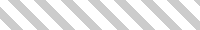 1)CCCCCCFFFFFF204-204-204255-255-2550-0-0-200-0-0-0Angitte samferdselsanlegg og/eller teknisk infrastrukturtraseer kombinert med andre gitte hovedformål2900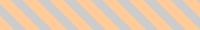 1) CCCCCCFFCC99204-204-204255-204-1530-0-0-200-20-40-03. Grønnstruktur(3000)Blå/grønnstruktur3002Blå/grønnstruktur 66FF99102-255-20460-0-20-0Naturområde3020Naturområde99FF99153-255-15340-0-40-0Turdrag3030TurdragTurveg3031TurvegFriområde3040FriområdeBadeplass/ -område3041BadeplassPark3050ParkVegetasjonsskjerm3060VegetasjonsskjermVannspeil3061VannspeilCCFFFF204-255-25520-0-0-0Overvannstiltak3100Overvannstiltak33EBEB51-235-23572-0-0-8Infiltrasjon/fordrøyning/avledning3110Infiltrasjon/fordrøyning/avledningKombinerte grønnstrukturformål3800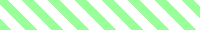 1)99FF99FFFFFF153-255-153255-255-25540-0-40-00-0-0-0Angitt grønnstruktur kombinert med andre angitte hovedformål3900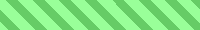 1) 66CC6699FF99102-204-102153-255-15340-0-40-2040-0-40-04. Forsvaret(4000)Forsvaret4001ForsvaretCCCC99204-204-1530-0-20-20Ulike typer militære formål4010Militære formålSkytefelt/øvingsområde4020Skytefelt/øvingsområdeForlegning/leir4030ForlegningKombinerte militærformål4800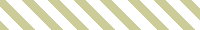  1)CCCC99FFFFFF204-204-153255-255-2550-0-20-200-0-0-0Angitt militært formål kombinert med andre angitte hovedformål4900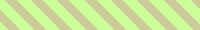 1) CCCC99CCFF99204-204-153204-255-1530-0-20-2020-0-40-05. Landbruks-, natur og friluftsområder samt reindrift (LNFR)(5000)LNFR-areal for nødvendige tiltak for landbruk og reindrift og gårdstilknyttet næringsvirksomhet basert på gårdens ressursgrunnlag5100 3)CCFF99204-255-15320-0-40-0Landbruksformål5110LandbrukJordbruk5111JordbrukSkogbruk5112SkogbrukSeterområde5113Seterområde33FF9951-255-15380-0-40-0Gartneri5114GartneriPelsdyranlegg5115PelsdyrNaturformål5120Naturformål 99FF66153-255-10240-0-60-0Friluftsformål5130Friluftsformål Reindriftsformål5140Reindrift LNFR-areal for spredt bolig-, fritids- eller næringsbebyggelse mv.5200LNFR-areal for B/F/NCCFFCC204-255-20420-0-20-0Spredt boligbebyggelse5210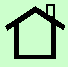 Spredt fritidsbebyggelse5220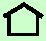 Spredt næringsbebyggelse5230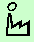 Naturvern5300Naturvern00CC660-204-10280-0-40-20Jordvern5400JordvernSærlige landskapshensyn5500Særlige landskapshensynVern av kulturminner og kulturmiljø5600Vern kulturminner /kulturmiljøLNFR-formål kombinert med andre angitte hovedformål5900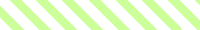 CCFF99FFFFFF204-255-153255-255-25520-0-40-00-0-0-06. Bruk og vern av sjø og vassdrag(6000)Bruk og vern av sjø og vassdrag med tilhørende strandsone6001CCFFFF204-255-25520-0-0-0Ferdsel6100Ferdsel33CCFF51-204-25580-20-0-0Ankringsområde6110Ankringsområde33AFAF51-175-17549-0-0-31Opplagsområde6120OpplagsområdeRiggområde6130RiggområdeFarled6200Farled33CCFF51-204-25580-20-0-0Hoved- og biled6211BiledHavneområde i sjø6220Havneområde i sjø33CCCC51-204-20460-0-0-20Småbåthavn6230SmåbåthavnBøyehavn6240Bøyehavn33CCCC51-204-25580-20-0-0Fiske6300Fiske 3)6699FF102-153-25560-40-0-0Fiskeområde6310Fiskeområde9966FF153-102-25540-60-0-0Låssettingsplasser6320Låssettingsplasser6699FF102-153-25560-40-0-0Gytefelt eller oppvekstområde for yngel6330Oppvekstområde yngelAkvakultur6400AkvakulturFFCCFF255-204-2550-20-0-0Akvakulturanlegg i sjø og vassdrag6410Akvakulturanlegg i sjø og vassdrag med tilhørende landanlegg6420Fangstbasert levendelagring6430CC99FF204-153-25520-40-0-0Drikkevann6500Drikkevann3399FF51-153-25580-40-0-0Naturområde6600Naturområde99FFFF153-255-25540-0-0-0Naturområde i sjø og vassdrag6610Naturområde i sjø og vassdrag med tilhørende strandsone6620Friluftsområde6700FriluftsområdeFriluftsområde i sjø og vassdrag6710Friluftsområde i sjø og vassdrag med tilhørende strandsone6720Idrett og vannsport6760Idrett/Vannsport66CCCC102-204-20440-0-0-20Badeområde6770Badeområde66FFFF102-255-25560-0-0-0Kombinerte formål i sjø og vassdrag med eller uten tilhørende strandsone6800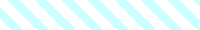 1)CCFFFFFFFFFF204-255-255255-255-25520-0-0-00-0-0-0Angitt formål i sjø og vassdrag med eller uten tilhørende strandsone kombinert med andre angitte hovedformål6900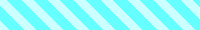 1) CCFFFF66FFFF204-255-255102-255-25520-0-0-060-0-0-0FlaterObjekttype/EgenskapSOSI-kodeFlatesignatur, nåværende AnmerkningRpFareSone310, 320, 330, 350, 360, 370, 380, 390FF0000, Rød fet strek. Vinkel 50 gon, avstand 4. linjetykkelse, 0,5Bakgrunn; Formålsfarge(r). Tekst på hensynssone spesifiseres i tegnforklaringRpSikringSone110, 120, 130,140, 190000000,svart. Vinkel 350 gon, avstand 5, linjetykkelse 0,15.Bakgrunn; Formålsfarge(r). Tekst på hensynssone spesifiseres i tegnforklaringRpStøySone210, 220, 230, 290000000,svart. Vinkel 350 gon, avstand 5, linjetykkelse 0,15.Bakgrunn; Formålsfarge(r). Tekst på hensynssone spesifiseres i tegnforklaringRpInfrastrukturSone410, 430, 440, 450000000,svart. Vinkel 350 gon, avstand 5, linjetykkelse 0,15.Bakgrunn; Formålsfarge(r). Tekst på hensynssone spesifiseres i tegnforklaringRpGjennomføringSone810, 820, 830000000,svart. Vinkel 350 gon, avstand 5, linjetykkelse 0,15.Bakgrunn; Formålsfarge(r). Tekst på hensynssone spesifiseres i tegnforklaringRpAngittHensynSone510, 520, 530, 540, 550, 560, 570, 580, 590000000/FF0000,svart. Vinkel 50 gon, avstand 5, linjetykkelse 0,15Tekst på hensynssone spesifiseres i tegnforklaringRpBåndleggingSone710, 720, 730, 735, 740, 750000000,svart. Vinkel 100/200 gon, avstand 6, linjetykkelse 0,15Bakgrunn; Formålsfarge(r). Tekst på hensynssone spesifiseres i tegnforklaringRpDetaljeringSone910000000, svart. Vinkel 100 gon, avstand 6, linjetykkelse 0,15Bakgrunn: Hvit. Tekst på hensynssone spesifiseres i tegnforklaringSmå flater, alle hensynssonerBruk farge, skravurtype og vinkel som angitt på hensynssonene, men reduser avstand mellom linjene.FlaterObjekttype/EgenskapStrek lengdeAvstand strekMellomstriperFlatesignatur, nåværende
AnmerkningPblMidlByggAnleggOmråde22,05,0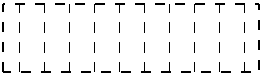 Flatesignatur benyttes kun for midlertidig anleggsområde. Skravur fjernes så snart anleggsperioden er over. Flaten avgrenses med PblMidlByggAnleggGrense.Beskrivelse symbolerBeskrivelse symbolerBeskrivelse symbolerBeskrivelse symbolerSOSI-kodeTykkelse (mm)StiplingStiplingStiplingLinjesymbolSOSI-kodeTykkelse (mm)Lengde (mm) Lengde (mm) Mellom (mm)SymbolFargeMerknaderRpGrense1,0 5,0 2,0 2,0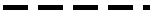  RGB 0-0-0RpFormålGrense0,35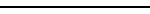  RGB 0-0-0RpSikringGrense, RpStøyGrenseRpFareGrense, RpInfrastrukturGrense, RpAngittHensynGrense, RpBåndleggingGrense, RpGjennomføringGrense, RpDetaljeringGrense, 0,64,01,51,5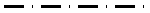 RGB 0-0-0RpBestemmelseGrense0,52,02,02,0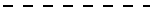 RGB 0-0-0Område gitt bestemmelser avgrenses med en linje. Ingen flatesignatur. Tidligere avgrensningslinje for fornyelsesområder.RpRegulertHøyde 0,25 2,01,0 1,0  RGB 0-0-0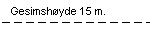 RpJuridiskLinje/..RPJURLINJERegulert tomtegrense12030,25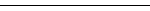  RGB 0-0-0Eiendomsgrense som skal oppheves12040,202,01,51,5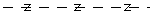 RGB 0-0-0Bygg, kulturminner, mm som skal bevares12101,0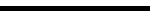 RGB 0-0-0Byggegrense12110,354,02,02,0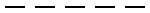 RGB 0-0-0Planlagt bebyggelse12130,35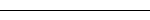 RGB 0-0-0Bebyggelse som inngår i planen 12140,5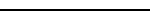 RGB 0-0-0Bebyggelse som forutsettes fjernet12150,202,02,02,0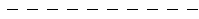 RGB 0-0-0Linjetype som tidligere, men suppleres med linjer i bygningens diagonaler.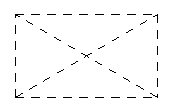 Regulert senterlinje12210,188,02,02,0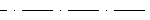 RGB 0-0-0Frisiktlinje12220,182,01,01,0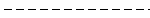  RGB 0-0-0-Det skal være uhindret sikt i et område langs den kommunale vegen på hver side av avkjørselen, angis med en frisiktlinje. Frisliktlinjen må tilhøre objektet frisiktsone Regulert kant kjørebane 12230,204,01,01,0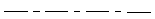  RGB 0-0-0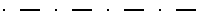 Regulert kjørefelt 12240,352,52,02,0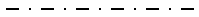  RGB 0-0-0Regulert parkeringsfelt 12250,351,51,01,0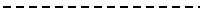  RGB 0-0-0Regulert fotgjengerfelt 12260,351,00,50,5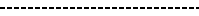  RGB 0-0-0Regulert støyskjerm 12270,355,0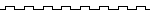  RGB 0-0-0Regulert støttemur12280,20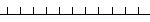 RGB 0-0-0 Tverrstreken viser murens fallretning. Sikringsgjerde12350,35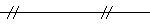 RGB 0-0-0Bru 12520,55,01,01,0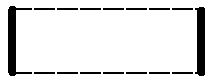  RGB 0-0-0Brukar markeres med RPJURPUNKT 1251 og tegnes med  målestokksriktig størrelse og plassering, på land og/eller i sjøen. Bruas maksimale bredde markeres med stiplet linje. 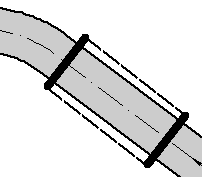 Tunnel 12540,51,01,01,0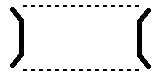  RGB 0-0-0Tunnellinnslag markeres med RPJURPUNKT 1251 i mindre målestokker. Tunnelens maksimale bredde markeres med stiplet linje. Linjen kan også benyttes ved fremstilling av tunnellinslag i store målestokker.Måle og avstandslinje 12590,2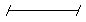  RGB 0-0-0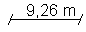 Strandlinje sjø12601,05,02,02,0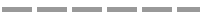 RGB 153-153-153Strandlinje vassdrag12611,05,02,02,0RGB 153-153-153Midtlinje vassdrag12620,354,02,02,0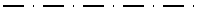 RGB 0-0-0Som regulert senterlinje (1221) PunktsymbolRpJuridiskPunkt/..RPJURPUNKTTillatt geometri; .SYMBOL for å ta vare på symbolets retning. Vegstengning/fysisk kjøresperre1231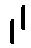  RGB 0-0-0Stenging av avkjørsel1241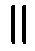  RGB 0-0-0Avkjørsel1242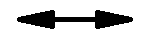  RGB 0-0-0Innkjøring1243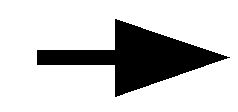  RGB 0-0-0Utkjøring1244 RGB 0-0-0Brukar1251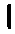  RGB 0-0-0Tunnelåpning1253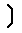 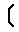  RGB 0-0-0 Benyttes for planer i mindre målestokker. Eksisterende tre som skal bevares1271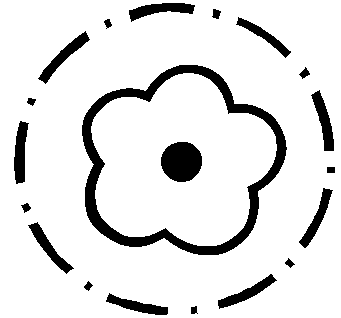 RGB 0-0-0Ca. 5 meters diameter på sirkel rundt tre Regulert nytt tre1272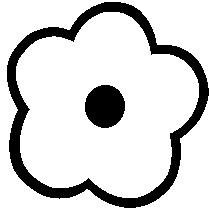 RGB 0-0-0Regulert møneretning1273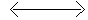 RGB 0-0-0Markagrense12631,05,02,0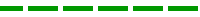 RGB 0-153-0Landbruks- natur- og friluftsformål samt reindrift (LNFR)5001CCFF99204-255-15320-0-40-099FF66153-255-10240-0-60-0Grønnstruktur3001Grønnstruktur 99FF99153-255-15340-0-40-0Næring/kontor1820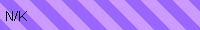 2)9966FFCC99FF153-102-255204-153-25540-60-0-020-40-0-0Næring/kontor/industri1821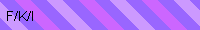 2)9966FFCC99FFCC66FF153-102-255204-153-255204-102-25540-60-0-020-40-0-020-60-0-0Næring/industri1822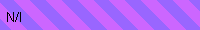 2)9966FF
CC66FF153-102-255204-102-25540-60-0-020-60-0-0Næring/kontor/tjenesteyting1823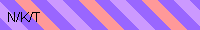 2)9966FFCC99FF
FF9999153-102-255204-153-255255-153-15340-60-0-020-40-0-00-40-40-0Landbruks- natur- og friluftsformål samt reindrift (LNFR)5001CCFF99204-255-15320-0-40-0Småbåtanlegg i sjø og vassdrag6730, flyttet til 158766CCCC102-204-20440-0-0-20Småbåtanlegg i sjø og vassdrag med tilhørende strandsone6740, flyttet til 1588Uthus/naust/badehus6750, flyttet til 158933FF6651-255-10280-0-60-0Skipsled6210SkipsledInstitusjon1163InstitusjonFF9999255-153-1530-40-40-0Forsamlingslokale1165ForsamlingslokaleTrase for teknisk infrastruktur2100FFCC99255-204-1530-20-40-0FlaterObjekttype/EgenskapStrek lengdeAvstand strekMellomstriperFlatesignatur, nåværende
AnmerkningRpBestemmelseOmråde22,05,0Flatesignatur benyttes kun for midlertidig anleggsområde, dvs flater med RpBestemmelsehjemmel 91. Skravur fjernes så snart anleggsperioden er over. Flaten avgrenses med RpBestemmelseGrenseGrønnstruktur3001Grønnstruktur 99FF99153-255-15340-0-40-0Kort beskrivelse av endringDATOAlle ord med vei, endret til veg.Supplert tekst i kap. 3.9 og 3.10Ny objekttype KpBestemmelsegrense. Signatur som RpBestemmelseGrenseByggegrense (1111), strandlinje sjø (1160) og strandlinje vassdrag (1161) er gitt ny signatur i Kp og Rp (haker fjernet). KP: Linje for sporveg (1152) falt ut i første versjon (videreført fra versjon 4.0).KP: Figur for Vegkryss (1129), Arealst 2, vertniv 3 endret (feil i 1. utgave)KP: Hovedturveg og lokalturveg gitt en felles signatur; Signatur som lokalturveg i Kp.KP/RP: Nytt symbol for traktor, bolig, hytte og næring i LNFRKP: Korrigert avstand mellom linjer for skitrekk fra 0,5 til 1,0 KP: Ny ..TYPESAMFLINJE for kollektivtrafikk og motorferdsel i utmark Supplert tekst om sperring av signatur for hensynssoner med små flater kap. 3.7.6RP: RGB-verdier på kombinerte formål lagt inn (manglet på noen)KP/RP Supplert tekst om flatesignatur og avgrensningslinje på midlertidig anleggsområde og lagt inn tegneregler.RP: Korrigert hexadesimal kode i formål 1803 til FF9999KP: Reviderte tegneregler for Gang-/sykkelveg, Sykkelveg og Gangveg.RP: Nytt kombinert formål 1804 Bolig/kontor.RP; Nytt formål: Overvannstrase, SOSI kode 2043KP: Ny infrastrukturlinje; Overvannstrase, SOSI kode1168KP: Nye juridiske linjer: Forbudsgrense sjø, SOSI kode 1112, og Forbudsgrense vassdrag, SOSI kode 1113KP: Ny samferdsel linje: Kollektivnett, SOSI kode1156KP: Ny samferdsel linje: Motorferdsel i utmark, SOSI kode 1163RP: Korrigert fargekode for formål 1450 fra 204-255-33 til 204-255-51RP: Korrigert RGB-fargekode for formål 2019 og 2029 fra 153-153-106 til 153-153-102KP: Endret farge for formål 1110, fremtidig til 255-255-51 (gulere)Fargekoder også supplert med CMYK-koderSupplert tekst om bruk av SOSI-standard sammen med spesifikasjonen, kap. 3.Supplert tekst i kap 2.7.3 Bebyggelse og anlegg, 2.9.1 Bebyggelse og anlegg, 2.9.4 Påskrift og 2.7.8 Påskrift i Kp og Rp.Supplert tekst om stedsnavn i basiskart kap. 2.7.9Flyttet mye av teksten til spesifikasjonen del 1 (kap. 1.11).Kode 1300 endret navn fra næringsvirksomhet til næringsbebyggelse (både Kp og Rp)17.03.2010Kodene 1160 og 1169: Rettet ”tjenesteyting” til ”offentlig eller privat tjenesteyting”Kode 1300 for Rp: rettet skrivefeil i farget kolonnePkt. 2.4.3 – fjernet kommentarer til ”strandlinje sjø” og ”strandlinje vassdrag”Endret referanse til tegneregler for linjer under kap 2.3.2 og 2.4.2Objekttype KpArealformålGrense endret til KpArealGrense Fjernet tekst i merknadsfelt til strandlinje sjø/strandlinje vassdragNye linjetykkelser i KpSamferdsellinje og KpInfrastrukturLinje. Strektykkelsen og avstand mellom stipling er tilpasset mindre målestokker.Nye kodeverdier og nytt symbol; RpJuridiskPunkt 1243 og 1244. Linjetykkelse Juridisk linje 1228 endret til 0.2Juridisk linje 1223 endret. Linjetykkelse satt til 0,2. Strektypen endretEndringer i henhold til kart- og planforskrift pr. 1.1.2011 og SOSI versjon 4.3; Lagt inn regel for uttegning av KpRegulertHøydeLaget en oversikt som viser formål som utgår i versjon 4.3 men som fortsatt skal være gyldige for versjon 4.1 og 4.2.Kodeverdiene 1820, 1821, 1822 og 1823 med tilhørende tegneregler utgår (men skal fortsatt være gyldige i versjon 4.1 og 4.2)Ny kode 1825 Kontor/lager har samme signatur som 1820Ny kode 1826 Industri/lager med ny signaturTekst til kodeverdi 2016 endret til Gangveg/gangareal/gågateTekst til kodeverdi 2080 endret til ParkeringKodeverdi 5001 med tilhørende tegneregel utgår fra og med versjon 4.3Kodeverdi 6730 flyttet til bebyggelse og anlegg. Ny kode 1587.Kodeverdi 6740 flyttet til bebyggelse og anlegg. Ny kode 1588.Kodeverdi 6750 flyttet til bebyggelse og anlegg. Ny kode: 1589 Rp; Gitt anbefaling for skravur i små flater21.01.2011Fjernet gamle strektykkelser fra kolonne side 11 (rest fra gammel versjon)07.02.2011Fjernet tekst ang. fremtidig AREALST på KpInfrastrukturLinje og KpBåndleggingGrense. Linjer skal ikke ha AREALST.09.02.2011Lagt inn reelle kodeverdier i kolonnen SOSI-kode for hensynsoner for Kp og RpDoblet avstand mellom skravurlinjer i signatur for hensynssoner i KpPresisering av status for formålene 6730, 6740 og 6750 i RpFormål 6210 Skipsled i Kp og Rp utgår, men skal fortsatt gjelde i versjonene 4.1, 4.2 og 4.3. Endring er lagt inn i kapittel 2.630.03.2012Begrepet fremtidig arealformål endret til nytt arealformål i overskriften på tabellene for formålsfarger
(endringen ble gjort 30.3.2012 uten at dette ble omtalt inn i loggen)Feilretting av loggen 23.10.2012Endret normalfont til calibri (gir bedre lesbarhet i pdf-fil)Lagt inn ny signatur for forsøksordning med snøscooterløyper for fornøyelseskjøring (Forsøksloven 1992)Korrigert signatur for motorferdsel (1163) fra lengde/avstand 0,3/1,0 til 0,2/0,3 (feil tidligere)06.01.2014Byttet departementets logo, KMDFjernet symboler for LNF og Fiske. De er ikke lenger påkrevede, men kan brukes om man ønsker det.Byggelinje (1212) kan bare benyttes på planer etter eldre pbl og tas ut fra dette dokumentet.Økt tekststørrelsen i endringsloggen til 9.Fjernet symbol for punktfeste, da det ikke er lovhjemmel for å bruke dette.30.06.2014Lagt inn eget kapittel i kommuneplan (kap. 2.3.4) og i reguleringsplan (kap. 2.4.4) som viser annen informasjon som kan legges inn i arealplan, men som ikke er hjemlet i pbl. Markagrense og løype for fornøyelseskjøring med snøscooter. Justert tegneregel for motorferdsel i utmark (samferdsellinje 1163). Avstand mellom tverrstrekene er redusert24.06.2015Lagt inn nye formål etter endring av kart- og planforskriften 01.03.2018. Lagt inn tegneregel for utgåtte formål, samt signatur for tegneregel for utgått bestemmelseområde for midertidige bygge- og anleggsområder i eget kapittel. Fjernet utgåtte formål (1163, 1165) fra lista over gyldige formål05.11.2018Lagt inn ny kode for blå/grønnstruktur. Formålskode 3001 utgår for kommuneplan og reguleringsplan, men er gyldig for planer vedtatt før versjon 2019040126.06.2019